AUTORIZZAZIONE DEI GENITORI AL VIAGGIO D'ISTRUZIONEAlla Dirigente scolasticaDel Liceo Scientifico e LinguisticoGuglielmo MarconiVia Donizetti, 1 SassariIl sottoscritto__________________________________	genitore dell'alunno ________________________frequentante la classe____sez.____indirizzo:    Liceo Scienze Applicate    Linguistico    Scientifico    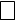 AUTORIZZAil proprio figlio a partecipare al seguente viaggio d'istruzione:1.	Destinazione ______________________________________________2.	Mezzi di trasporto__________________________________________3.	Giorno di partenza________________ ora _________   luogo di ritrovo___________________-__4.	Giorno di rientro_________________ ora prevista _________luogo di ritrovo_________________5.	Quota per ogni alunno        € _______________________		Docenti accompagnatori :   1._________________________          2. __________________PROGRAMMA (allegato)Il sottoscritto dichiara di:aver preso visione del programma e dei recapiti in esso indicati, nonché delle norme di comportamento che l'allievo sarà tenuto ad osservare;esonerare l'Istituto e gli insegnanti da ogni responsabilità per iniziative prese dall'alunno al di fuori delle istruzioni impartite dal docente responsabile del viaggio;autorizzare la scuola a far prestare, in caso di necessità e di urgenza, le cure mediche che si dovessero rendere necessarie,impegnandosi fin d'ora a rimborsare le spese sostenute su semplice richiesta; essere consapevole che la quota non prevede l'assicurazione per annullamento del viaggio e che, pertanto,   eventuali rimborsi saranno possibili solo se senza oneri per l'Istituto scolastico.Firma del genitore per autorizzazione  Genitore 1 …………………………………    Genitore 2    ……………………………………………….(NORME DI COMPORTAMENTO PER STUDENTI IN VIAGGIO DI ISTRUZIONE)Regole di comportamento da osservare durante il viaggioNon dimenticare di portare con sé un valido documento di identità. Assicurarsi che sia valido per l'espatrio.Portare con sé la tessera sanitaria europea. Se non in possesso, per viaggi all'estero nei paesi della U.E., chiedere alla ASL il modello temporaneo E 111, per eventuali ricoveri ospedalieri, che altrimenti dovrebbero essere pagati dagli interessati.Portare sempre con sé copia del programma con il recapito dell'albergo.Non allontanarsi per nessun motivo dal gruppo senza esplicita autorizzazione dei responsabili di ogni viaggio (anche i maggiorenni) ed essere puntuali agli appuntamenti di inizio giornata ed a quelli eventuali in corso di giornata.Rispettare le persone, le cose e le abitudini dell'ambiente in cui ci si trova è indice di civiltà e premessa per un positivo rapporto con gli altri.Dopo il rientro in albergo, evitare di spostarsi dalla camera assegnata o di turbare in qualunque modo il diritto alla quiete degli altri ospiti.Rispettare gli orari per il proprio e l'altrui riposo: evitare di porsi in situazione di stanchezza per il giorno dopo, per non perdere la possibilità di fruire al massimo delle opportunità culturali ed umane offerte dal viaggio.Astenersi dall'introdurre nelle stanze bevande alcoliche e/o sostanze nocive e/o oggetti pericolosi a qualunque titolo. Per ragioni di sicurezza, oltre che di salute e di immagine, è vietato fumare.Mantenere nei confronti dei vari prestatori di servizi (personale degli alberghi, autisti, guide ecc.) un comportamento corretto e rispettoso dell'altrui lavoro: evitare comportamenti chiassosi od esibizionistici, che non sarebbero certamente apprezzati.Tenere presente che eventuali danni arrecati a persone o cose saranno addebitati al responsabile, se individuato, o all'intero gruppo in caso diverso. Non sottovalutare neanche il danno di immagine che incidenti di questo tipo arrecano alla scuola ed agli studenti che ne fanno parte e al nostro Paese di appartenenza.Le presenti regole non sono intese a "guastare la festa", ma anzi a consentire che il viaggio si svolga nel modo più sereno e gratificante possibile: collaborare quindi spontaneamente alla loro osservanza, evitando agli accompagnatori di dover fare valere la propria autorità per ottenere ciò che dovrebbe essere naturale attendersi da giovani studenti di un istituto scolastico superiore.Data,______________________________        Firma dell’alunno ____________________________________                                       Firma di un genitore   _____________________________